Сумська міська радаVIІ СКЛИКАННЯ         СЕСІЯРІШЕННЯвід                       2019 року №            -МРм. СумиРозглянувши звернення громадянина, надані документи, відповідно до протоколу засідання постійної комісії з питань архітектури, містобудування, регулювання земельних відносин, природокористування та екології Сумської міської ради від 16.05.2019 № 154 , статей 12, 40, 79-1, 118, 121, 122 Земельного кодексу України, статті 50 Закону України «Про землеустрій», керуючись пунктом 34 частини першої статті 26 Закону України «Про місцеве самоврядування в Україні», Сумська міська рада ВИРІШИЛА:Відмовити в наданні дозволу на розроблення проекту землеустрою щодо відведення земельної ділянки у власність Тараненку Віталію Володимировичу за адресою: м. Суми, вул. Заливна, біля буд. № 58, орієнтовною площею 0,1000 га для будівництва і обслуговування житлового будинку, господарських будівель і споруд у зв’язку з невідповідністю місця розташування земельної ділянки Плану зонування території міста Суми, затвердженого рішенням Сумської міської ради від 06.03.2013 № 2180-МР, згідно з яким зазначена земельна ділянка частково знаходиться в культурній та спортивній зоні Г-4, частково в рекреаційній зоні озеленених територій загального користування Р-3 та частково в зоні об’єктів природно-заповідного фонду, де розміщення садибної житлової забудови не передбачено.Сумський міський голова                                                                    О.М. ЛисенкоВиконавець: Клименко Ю.М.Ініціатор розгляду питання –– постійна комісія з питань архітектури, містобудування, регулювання земельних відносин, природокористування та екології Сумської міської ради Проект рішення підготовлено департаментом забезпечення ресурсних платежів Сумської міської радиДоповідач – департамент забезпечення ресурсних платежів Сумської міської ради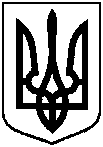 Проектоприлюднено «__»_________2019 р.Про відмову в наданні дозволу Тараненку Віталію Володимировичу на розроблення проекту землеустрою щодо відведення земельної ділянки                  за адресою: м. Суми,                                                 вул. Заливна, біля буд. № 58